V ___________________ hrano zgrizemo in jo prepojimo s slino. Iz ust potuje hrana po ____________________ v želodec. V ___________________ se hrana premeša s prebavnimi sokovi in se delno prebavi. Nato potuje v ____________  _______________, kjer se prebava nadaljuje. Drobceni delci hranilnih snovi vstopijo v krvne ži_________  črevesne stene. Kri raznese te snovi po telesu. Dela hrane ne prebavimo. Ti ostanki potujejo v ____________ _____________.Izločimo jih skozi danko oz. zad___________ odp___________. Kri prenese hrano do vsake celice tvojega telesa. V celicah se hrana dokončno razgradi in pri tem se sprosti ___________________.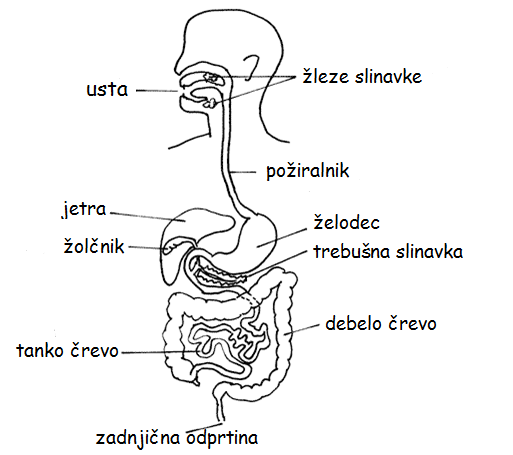 Rešitev: ustih, požiralniku, želodcu, tanko črevo, krvne žilice, debelo črevo, danko, zadnjično odprtino, energija